  Mesto Nová Dubnica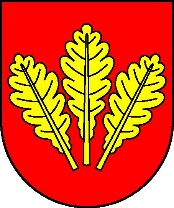       Mestský úrad, Trenčianska 45/41, 018 51  Nová DubnicaČíslo: OSO/2023		                                                                      Nová Dubnica, 20.07.2023Uznesenie  Mestského zastupiteľstva v Novej Dubnici zo dňa  19. júla  20237.  Voľba člena komisie kultúry U z n e s e n i e  č. 63Mestské zastupiteľstvo na základe prerokovaného materiáluo d v o l á v ačlena komisie kultúry pri Mestskom zastupiteľstve v Novej Dubnici pre volebné 
obdobie 2022 – 2026Mgr. Mateja Plánekav o l í      členku komisie kultúry pri Mestskom zastupiteľstve v Novej Dubnici pre volebné 
      obdobie 2022 – 2026 Nadeždu ProvazníkovúIng. Peter  Marušinec
                       primátor	Za správnosť:Ing. Dana Šťastnávedúca organizačno-správneho oddelenia 